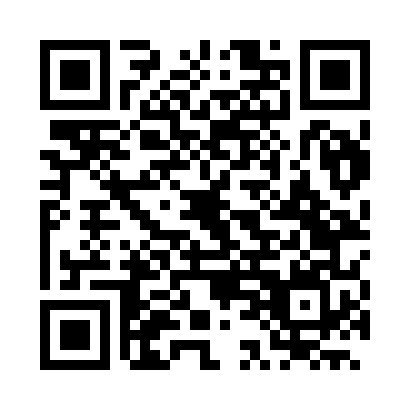 Prayer times for Gravata, BrazilWed 1 May 2024 - Fri 31 May 2024High Latitude Method: NonePrayer Calculation Method: Muslim World LeagueAsar Calculation Method: ShafiPrayer times provided by https://www.salahtimes.comDateDayFajrSunriseDhuhrAsrMaghribIsha1Wed4:135:2511:192:415:146:212Thu4:135:2511:192:415:136:213Fri4:135:2511:192:405:136:214Sat4:135:2511:192:405:136:215Sun4:135:2511:192:405:136:206Mon4:135:2511:192:405:126:207Tue4:135:2511:192:405:126:208Wed4:135:2511:192:405:126:209Thu4:135:2611:192:405:126:2010Fri4:135:2611:192:405:126:2011Sat4:135:2611:192:405:116:2012Sun4:135:2611:192:405:116:2013Mon4:135:2611:192:405:116:2014Tue4:135:2611:192:405:116:2015Wed4:135:2611:192:405:116:2016Thu4:145:2711:192:405:116:2017Fri4:145:2711:192:405:116:2018Sat4:145:2711:192:405:106:2019Sun4:145:2711:192:405:106:2020Mon4:145:2711:192:405:106:2021Tue4:145:2811:192:405:106:2022Wed4:145:2811:192:405:106:2023Thu4:145:2811:192:405:106:2024Fri4:145:2811:192:405:106:2025Sat4:145:2811:192:405:106:2026Sun4:155:2911:192:405:106:2027Mon4:155:2911:202:405:106:2028Tue4:155:2911:202:405:106:2029Wed4:155:2911:202:415:106:2030Thu4:155:2911:202:415:106:2031Fri4:155:3011:202:415:106:20